Telecommuting or Virtual Work Agreement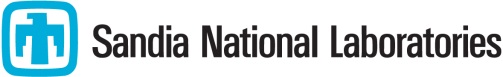 To help ensure a safe and successful telecommute and virtual work experience, review this form with your Human Resources Business Partner (HRBP) and submit completed form to the HR Contacts listed on the second page at least two weeks before the agreement is effective.Employee Acknowledgment and AgreementPlease submit this completed form for processing to the following contacts:Employees including Critical Skills Recruiting Program: Relocation Office- TVW@sandia.govNM Student Interns Only: The NM Student Intern Programs Office- sip@sandia.gov or Fax 505-284-5950  CA Student Interns Only: The CA Student Intern Programs Office- ca_sip@sandia.gov or Fax 925-294-1526 The agreement between Sandia National Laboratories and the following employee is defined below.Employee Name:                   Employee SNL ID:                  Effective Date:      Employee InformationEmployee InformationEmployee InformationEmployee InformationEmployee InformationEmployee InformationEmployee Type:Employee Type:Employee Type:Employee Type:Employee Type:Employee Type: Exempt   Non-Exempt Non-Represented  Non-Exempt Represented – Consult with labor relations SME before moving forward Exempt   Non-Exempt Non-Represented  Non-Exempt Represented – Consult with labor relations SME before moving forward Exempt   Non-Exempt Non-Represented  Non-Exempt Represented – Consult with labor relations SME before moving forward Student Intern Foreign National- Consult with immigration SME before moving forward Student Intern Foreign National- Consult with immigration SME before moving forward  Primary Work Location Associated with the Job:  Primary Work Location Associated with the Job:  Primary Work Location Associated with the Job:  Primary Work Location Associated with the Job:  Primary Work Location Associated with the Job:  Primary Work Location Associated with the Job:  Primary Work Location Associated with the Job: Albuquerque, New Mexico Livermore, California Emeryville, California Emeryville, California Carlsbad, New Mexico  Carlsbad, New Mexico  Carlsbad, New Mexico  Kauai, Hawaii Las Vegas, Nevada Tonopah, Nevada Tonopah, Nevada Amarillo, Texas Amarillo, Texas Amarillo, Texas Kansas City, Missouri D.C. Office Other:       Other:       Other:       Other:       Other:        Physical Work Location:  Physical Work Location:  Physical Work Location:  Physical Work Location:Street Address/ Apartment #                   City                  State              Zip CodeHow or why does this telecommuting/virtual work agreement benefit your organization’s business mission?Ensure the physical work location is filled out above before proceeding.Ensure the physical work location is filled out above before proceeding.Ensure the physical work location is filled out above before proceeding.Ensure the physical work location is filled out above before proceeding.Ensure the physical work location is filled out above before proceeding.Please complete ONE of the following sections for either Telecommuting OR Virtual Work according to what best describes the agreement type.Please complete ONE of the following sections for either Telecommuting OR Virtual Work according to what best describes the agreement type.Please complete ONE of the following sections for either Telecommuting OR Virtual Work according to what best describes the agreement type.Please complete ONE of the following sections for either Telecommuting OR Virtual Work according to what best describes the agreement type.Please complete ONE of the following sections for either Telecommuting OR Virtual Work according to what best describes the agreement type.1Telecommuting - An employee working away from the primary work location, and available to report to the primary location for meetings or as requested by management within normal commuting times.  Telecommuting - An employee working away from the primary work location, and available to report to the primary location for meetings or as requested by management within normal commuting times.  Telecommuting - An employee working away from the primary work location, and available to report to the primary location for meetings or as requested by management within normal commuting times.  Telecommuting - An employee working away from the primary work location, and available to report to the primary location for meetings or as requested by management within normal commuting times.  Telecommuting Schedule:Telecommuting Schedule:Telecommuting Schedule:Telecommuting Schedule: Partial-day Less than 50%1-2 full days per week Greater than 50%3-4 full days per week 100% Entire work scheduleReason for Telecommuting:Reason for Telecommuting:Reason for Telecommuting:Reason for Telecommuting: Family Need Work/life balance Business Need Other:      2Virtual Work - Virtual Worker: An employee working 100% away from the primary work location and not readily able to report to the primary work location within normal commuting times. Virtual Work - Virtual Worker: An employee working 100% away from the primary work location and not readily able to report to the primary work location within normal commuting times. Virtual Work - Virtual Worker: An employee working 100% away from the primary work location and not readily able to report to the primary work location within normal commuting times. Virtual Work - Virtual Worker: An employee working 100% away from the primary work location and not readily able to report to the primary work location within normal commuting times.  Customer Site Critical Skills Program Personal Work Location  Student Intern   Other:      Section for Student Interns Only: To be completed by ManagerSection for Student Interns Only: To be completed by ManagerSection for Student Interns Only: To be completed by ManagerSection for Student Interns Only: To be completed by ManagerAre the assignments to be performed aligned with the student’s degree program?   Yes   NoAre the assignments to be performed aligned with the student’s degree program?   Yes   NoAre the assignments to be performed aligned with the student’s degree program?   Yes   NoAre the assignments to be performed aligned with the student’s degree program?   Yes   No Please describe the work plan, expectations, assignments, and type of work to be performed while on Virtual Work:       Please describe the work plan, expectations, assignments, and type of work to be performed while on Virtual Work:       Please describe the work plan, expectations, assignments, and type of work to be performed while on Virtual Work:       Please describe the work plan, expectations, assignments, and type of work to be performed while on Virtual Work:      Student’s Sandia Mentor:Mentor E-mail:By signing below, I confirm that I have read and agree and will comply with this Telecommuting and/or Virtual Work Agreement. Modifications to this agreement must be documented in an updated Telecommuting and Virtual Work Agreement and agreed upon by my current manager and me. By signing below, I confirm that I have read and agree and will comply with this Telecommuting and/or Virtual Work Agreement. Modifications to this agreement must be documented in an updated Telecommuting and Virtual Work Agreement and agreed upon by my current manager and me. By signing below, I confirm that I have read and agree and will comply with this Telecommuting and/or Virtual Work Agreement. Modifications to this agreement must be documented in an updated Telecommuting and Virtual Work Agreement and agreed upon by my current manager and me. By signing below, I confirm that I have read and agree and will comply with this Telecommuting and/or Virtual Work Agreement. Modifications to this agreement must be documented in an updated Telecommuting and Virtual Work Agreement and agreed upon by my current manager and me. By signing below, I confirm that I have read and agree and will comply with this Telecommuting and/or Virtual Work Agreement. Modifications to this agreement must be documented in an updated Telecommuting and Virtual Work Agreement and agreed upon by my current manager and me. By signing below, I confirm that I have read and agree and will comply with this Telecommuting and/or Virtual Work Agreement. Modifications to this agreement must be documented in an updated Telecommuting and Virtual Work Agreement and agreed upon by my current manager and me. By signing below, I confirm that I have read and agree and will comply with this Telecommuting and/or Virtual Work Agreement. Modifications to this agreement must be documented in an updated Telecommuting and Virtual Work Agreement and agreed upon by my current manager and me. By signing below, I confirm that I have read and agree and will comply with this Telecommuting and/or Virtual Work Agreement. Modifications to this agreement must be documented in an updated Telecommuting and Virtual Work Agreement and agreed upon by my current manager and me. By signing below, I confirm that I have read and agree and will comply with this Telecommuting and/or Virtual Work Agreement. Modifications to this agreement must be documented in an updated Telecommuting and Virtual Work Agreement and agreed upon by my current manager and me. By signing below, I confirm that I have read and agree and will comply with this Telecommuting and/or Virtual Work Agreement. Modifications to this agreement must be documented in an updated Telecommuting and Virtual Work Agreement and agreed upon by my current manager and me. I have reviewed and agree with all terms and conditions outlined in the Telecommuting and Virtual Work Policy.I have not received an annual performance rating of a 6, 8, or 9 in the 9-Block chart in the most recent performance period.I agree to not conduct virtual work internationally. I have reviewed and agree with all terms and conditions outlined in the Telecommuting and Virtual Work Policy.I have not received an annual performance rating of a 6, 8, or 9 in the 9-Block chart in the most recent performance period.I agree to not conduct virtual work internationally. I have reviewed and agree with all terms and conditions outlined in the Telecommuting and Virtual Work Policy.I have not received an annual performance rating of a 6, 8, or 9 in the 9-Block chart in the most recent performance period.I agree to not conduct virtual work internationally. I have reviewed and agree with all terms and conditions outlined in the Telecommuting and Virtual Work Policy.I have not received an annual performance rating of a 6, 8, or 9 in the 9-Block chart in the most recent performance period.I agree to not conduct virtual work internationally. I have reviewed and agree with all terms and conditions outlined in the Telecommuting and Virtual Work Policy.I have not received an annual performance rating of a 6, 8, or 9 in the 9-Block chart in the most recent performance period.I agree to not conduct virtual work internationally. I have reviewed and agree with all terms and conditions outlined in the Telecommuting and Virtual Work Policy.I have not received an annual performance rating of a 6, 8, or 9 in the 9-Block chart in the most recent performance period.I agree to not conduct virtual work internationally. I have reviewed and agree with all terms and conditions outlined in the Telecommuting and Virtual Work Policy.I have not received an annual performance rating of a 6, 8, or 9 in the 9-Block chart in the most recent performance period.I agree to not conduct virtual work internationally. I have reviewed and agree with all terms and conditions outlined in the Telecommuting and Virtual Work Policy.I have not received an annual performance rating of a 6, 8, or 9 in the 9-Block chart in the most recent performance period.I agree to not conduct virtual work internationally. I have established and will adhere to specific work days and standard work hours. If I am a nonexempt employee, I understand I am not able to telecommute partial days.I have established and will adhere to specific work days and standard work hours. If I am a nonexempt employee, I understand I am not able to telecommute partial days.I have established and will adhere to specific work days and standard work hours. If I am a nonexempt employee, I understand I am not able to telecommute partial days.I have established and will adhere to specific work days and standard work hours. If I am a nonexempt employee, I understand I am not able to telecommute partial days.I have established and will adhere to specific work days and standard work hours. If I am a nonexempt employee, I understand I am not able to telecommute partial days.I have established and will adhere to specific work days and standard work hours. If I am a nonexempt employee, I understand I am not able to telecommute partial days.I have established and will adhere to specific work days and standard work hours. If I am a nonexempt employee, I understand I am not able to telecommute partial days.I have established and will adhere to specific work days and standard work hours. If I am a nonexempt employee, I understand I am not able to telecommute partial days.I have/will update my permanent address in HR Self Service.I have/will update my permanent address in HR Self Service.I have/will update my permanent address in HR Self Service.I have/will update my permanent address in HR Self Service.I have/will update my permanent address in HR Self Service.I have/will update my permanent address in HR Self Service.I have/will update my permanent address in HR Self Service.I have/will update my permanent address in HR Self Service.I can maintain a professional work environment free from distractions at my work location. I understand that Sandia management may visit the work location at any time within business hours. I can maintain a professional work environment free from distractions at my work location. I understand that Sandia management may visit the work location at any time within business hours. I can maintain a professional work environment free from distractions at my work location. I understand that Sandia management may visit the work location at any time within business hours. I can maintain a professional work environment free from distractions at my work location. I understand that Sandia management may visit the work location at any time within business hours. I can maintain a professional work environment free from distractions at my work location. I understand that Sandia management may visit the work location at any time within business hours. I can maintain a professional work environment free from distractions at my work location. I understand that Sandia management may visit the work location at any time within business hours. I can maintain a professional work environment free from distractions at my work location. I understand that Sandia management may visit the work location at any time within business hours. I can maintain a professional work environment free from distractions at my work location. I understand that Sandia management may visit the work location at any time within business hours. I have reviewed the Sandia Labs Ergonomic Self-Assessment and I have taken actions to maintain a safe work environment that complies with the applicable ES&H policies and procedures.I have reviewed the Sandia Labs Ergonomic Self-Assessment and I have taken actions to maintain a safe work environment that complies with the applicable ES&H policies and procedures.I have reviewed the Sandia Labs Ergonomic Self-Assessment and I have taken actions to maintain a safe work environment that complies with the applicable ES&H policies and procedures.I have reviewed the Sandia Labs Ergonomic Self-Assessment and I have taken actions to maintain a safe work environment that complies with the applicable ES&H policies and procedures.I have reviewed the Sandia Labs Ergonomic Self-Assessment and I have taken actions to maintain a safe work environment that complies with the applicable ES&H policies and procedures.I have reviewed the Sandia Labs Ergonomic Self-Assessment and I have taken actions to maintain a safe work environment that complies with the applicable ES&H policies and procedures.I have reviewed the Sandia Labs Ergonomic Self-Assessment and I have taken actions to maintain a safe work environment that complies with the applicable ES&H policies and procedures.I have reviewed the Sandia Labs Ergonomic Self-Assessment and I have taken actions to maintain a safe work environment that complies with the applicable ES&H policies and procedures.I agree to maintain and protect all Sandia physical assets and information appropriately and as required by Sandia policies and procedures, including Unclassified Controlled Information (UCI), Official Use Only (OUO), and Personal Identifiable Information (PII). I will maintain Sandia equipment and information/data in an appropriate location. I agree to maintain and protect all Sandia physical assets and information appropriately and as required by Sandia policies and procedures, including Unclassified Controlled Information (UCI), Official Use Only (OUO), and Personal Identifiable Information (PII). I will maintain Sandia equipment and information/data in an appropriate location. I agree to maintain and protect all Sandia physical assets and information appropriately and as required by Sandia policies and procedures, including Unclassified Controlled Information (UCI), Official Use Only (OUO), and Personal Identifiable Information (PII). I will maintain Sandia equipment and information/data in an appropriate location. I agree to maintain and protect all Sandia physical assets and information appropriately and as required by Sandia policies and procedures, including Unclassified Controlled Information (UCI), Official Use Only (OUO), and Personal Identifiable Information (PII). I will maintain Sandia equipment and information/data in an appropriate location. I agree to maintain and protect all Sandia physical assets and information appropriately and as required by Sandia policies and procedures, including Unclassified Controlled Information (UCI), Official Use Only (OUO), and Personal Identifiable Information (PII). I will maintain Sandia equipment and information/data in an appropriate location. I agree to maintain and protect all Sandia physical assets and information appropriately and as required by Sandia policies and procedures, including Unclassified Controlled Information (UCI), Official Use Only (OUO), and Personal Identifiable Information (PII). I will maintain Sandia equipment and information/data in an appropriate location. I agree to maintain and protect all Sandia physical assets and information appropriately and as required by Sandia policies and procedures, including Unclassified Controlled Information (UCI), Official Use Only (OUO), and Personal Identifiable Information (PII). I will maintain Sandia equipment and information/data in an appropriate location. I agree to maintain and protect all Sandia physical assets and information appropriately and as required by Sandia policies and procedures, including Unclassified Controlled Information (UCI), Official Use Only (OUO), and Personal Identifiable Information (PII). I will maintain Sandia equipment and information/data in an appropriate location. I understand that classified work is prohibited and will not be accessed unless the work is conducted at a location with appropriate facilities and controls, and in accordance with management approval and direction. I understand that classified work is prohibited and will not be accessed unless the work is conducted at a location with appropriate facilities and controls, and in accordance with management approval and direction. I understand that classified work is prohibited and will not be accessed unless the work is conducted at a location with appropriate facilities and controls, and in accordance with management approval and direction. I understand that classified work is prohibited and will not be accessed unless the work is conducted at a location with appropriate facilities and controls, and in accordance with management approval and direction. I understand that classified work is prohibited and will not be accessed unless the work is conducted at a location with appropriate facilities and controls, and in accordance with management approval and direction. I understand that classified work is prohibited and will not be accessed unless the work is conducted at a location with appropriate facilities and controls, and in accordance with management approval and direction. I understand that classified work is prohibited and will not be accessed unless the work is conducted at a location with appropriate facilities and controls, and in accordance with management approval and direction. I understand that classified work is prohibited and will not be accessed unless the work is conducted at a location with appropriate facilities and controls, and in accordance with management approval and direction. I have reviewed policies relevant to the Telecommuting and Virtual Work Policy, including HR012 Employee Time Charging Policy, ESH001 Environment, Safety, and Health Policy, IT003 Protect Sandia’s Information Technology Resources Policy, IAEB001 Refer Matters to Ethics, EEO, and Security Incident Management Program Policy. I agree to follow these and all other Sandia corporate procedures.I have reviewed policies relevant to the Telecommuting and Virtual Work Policy, including HR012 Employee Time Charging Policy, ESH001 Environment, Safety, and Health Policy, IT003 Protect Sandia’s Information Technology Resources Policy, IAEB001 Refer Matters to Ethics, EEO, and Security Incident Management Program Policy. I agree to follow these and all other Sandia corporate procedures.I have reviewed policies relevant to the Telecommuting and Virtual Work Policy, including HR012 Employee Time Charging Policy, ESH001 Environment, Safety, and Health Policy, IT003 Protect Sandia’s Information Technology Resources Policy, IAEB001 Refer Matters to Ethics, EEO, and Security Incident Management Program Policy. I agree to follow these and all other Sandia corporate procedures.I have reviewed policies relevant to the Telecommuting and Virtual Work Policy, including HR012 Employee Time Charging Policy, ESH001 Environment, Safety, and Health Policy, IT003 Protect Sandia’s Information Technology Resources Policy, IAEB001 Refer Matters to Ethics, EEO, and Security Incident Management Program Policy. I agree to follow these and all other Sandia corporate procedures.I have reviewed policies relevant to the Telecommuting and Virtual Work Policy, including HR012 Employee Time Charging Policy, ESH001 Environment, Safety, and Health Policy, IT003 Protect Sandia’s Information Technology Resources Policy, IAEB001 Refer Matters to Ethics, EEO, and Security Incident Management Program Policy. I agree to follow these and all other Sandia corporate procedures.I have reviewed policies relevant to the Telecommuting and Virtual Work Policy, including HR012 Employee Time Charging Policy, ESH001 Environment, Safety, and Health Policy, IT003 Protect Sandia’s Information Technology Resources Policy, IAEB001 Refer Matters to Ethics, EEO, and Security Incident Management Program Policy. I agree to follow these and all other Sandia corporate procedures.I have reviewed policies relevant to the Telecommuting and Virtual Work Policy, including HR012 Employee Time Charging Policy, ESH001 Environment, Safety, and Health Policy, IT003 Protect Sandia’s Information Technology Resources Policy, IAEB001 Refer Matters to Ethics, EEO, and Security Incident Management Program Policy. I agree to follow these and all other Sandia corporate procedures.I have reviewed policies relevant to the Telecommuting and Virtual Work Policy, including HR012 Employee Time Charging Policy, ESH001 Environment, Safety, and Health Policy, IT003 Protect Sandia’s Information Technology Resources Policy, IAEB001 Refer Matters to Ethics, EEO, and Security Incident Management Program Policy. I agree to follow these and all other Sandia corporate procedures.I agree to abide by local, state, and federal laws and regulations, including zoning laws that may be applicable in connection with this work arrangement.I agree to abide by local, state, and federal laws and regulations, including zoning laws that may be applicable in connection with this work arrangement.I agree to abide by local, state, and federal laws and regulations, including zoning laws that may be applicable in connection with this work arrangement.I agree to abide by local, state, and federal laws and regulations, including zoning laws that may be applicable in connection with this work arrangement.I agree to abide by local, state, and federal laws and regulations, including zoning laws that may be applicable in connection with this work arrangement.I agree to abide by local, state, and federal laws and regulations, including zoning laws that may be applicable in connection with this work arrangement.I agree to abide by local, state, and federal laws and regulations, including zoning laws that may be applicable in connection with this work arrangement.I agree to abide by local, state, and federal laws and regulations, including zoning laws that may be applicable in connection with this work arrangement.I agree to be available to my manager, Sandia employees, customers, and business contacts via telephone, cell phone, email, text, or messaging during scheduled work times, and to monitor and respond to Sandia-related communications promptly. I will forward my Sandia office telephone line to an alternate phone line at my telecommute work location during scheduled telecommute work hours.I agree to be available to my manager, Sandia employees, customers, and business contacts via telephone, cell phone, email, text, or messaging during scheduled work times, and to monitor and respond to Sandia-related communications promptly. I will forward my Sandia office telephone line to an alternate phone line at my telecommute work location during scheduled telecommute work hours.I agree to be available to my manager, Sandia employees, customers, and business contacts via telephone, cell phone, email, text, or messaging during scheduled work times, and to monitor and respond to Sandia-related communications promptly. I will forward my Sandia office telephone line to an alternate phone line at my telecommute work location during scheduled telecommute work hours.I agree to be available to my manager, Sandia employees, customers, and business contacts via telephone, cell phone, email, text, or messaging during scheduled work times, and to monitor and respond to Sandia-related communications promptly. I will forward my Sandia office telephone line to an alternate phone line at my telecommute work location during scheduled telecommute work hours.I agree to be available to my manager, Sandia employees, customers, and business contacts via telephone, cell phone, email, text, or messaging during scheduled work times, and to monitor and respond to Sandia-related communications promptly. I will forward my Sandia office telephone line to an alternate phone line at my telecommute work location during scheduled telecommute work hours.I agree to be available to my manager, Sandia employees, customers, and business contacts via telephone, cell phone, email, text, or messaging during scheduled work times, and to monitor and respond to Sandia-related communications promptly. I will forward my Sandia office telephone line to an alternate phone line at my telecommute work location during scheduled telecommute work hours.I agree to be available to my manager, Sandia employees, customers, and business contacts via telephone, cell phone, email, text, or messaging during scheduled work times, and to monitor and respond to Sandia-related communications promptly. I will forward my Sandia office telephone line to an alternate phone line at my telecommute work location during scheduled telecommute work hours.I agree to be available to my manager, Sandia employees, customers, and business contacts via telephone, cell phone, email, text, or messaging during scheduled work times, and to monitor and respond to Sandia-related communications promptly. I will forward my Sandia office telephone line to an alternate phone line at my telecommute work location during scheduled telecommute work hours.I understand that if working virtually for more than 50% of the work schedule, my state tax code will be changed to the location where I physically work listed on this form. State tax location changes must be effective on a Friday.Note: Telecommuters will remain in the compensation tier of their primary work location. Virtual workers will receive a compensation tier location change consistent with their physical work location (excluding Critical Skill Program Participants and student interns). I understand that if working virtually for more than 50% of the work schedule, my state tax code will be changed to the location where I physically work listed on this form. State tax location changes must be effective on a Friday.Note: Telecommuters will remain in the compensation tier of their primary work location. Virtual workers will receive a compensation tier location change consistent with their physical work location (excluding Critical Skill Program Participants and student interns). I understand that if working virtually for more than 50% of the work schedule, my state tax code will be changed to the location where I physically work listed on this form. State tax location changes must be effective on a Friday.Note: Telecommuters will remain in the compensation tier of their primary work location. Virtual workers will receive a compensation tier location change consistent with their physical work location (excluding Critical Skill Program Participants and student interns). I understand that if working virtually for more than 50% of the work schedule, my state tax code will be changed to the location where I physically work listed on this form. State tax location changes must be effective on a Friday.Note: Telecommuters will remain in the compensation tier of their primary work location. Virtual workers will receive a compensation tier location change consistent with their physical work location (excluding Critical Skill Program Participants and student interns). I understand that if working virtually for more than 50% of the work schedule, my state tax code will be changed to the location where I physically work listed on this form. State tax location changes must be effective on a Friday.Note: Telecommuters will remain in the compensation tier of their primary work location. Virtual workers will receive a compensation tier location change consistent with their physical work location (excluding Critical Skill Program Participants and student interns). I understand that if working virtually for more than 50% of the work schedule, my state tax code will be changed to the location where I physically work listed on this form. State tax location changes must be effective on a Friday.Note: Telecommuters will remain in the compensation tier of their primary work location. Virtual workers will receive a compensation tier location change consistent with their physical work location (excluding Critical Skill Program Participants and student interns). I understand that if working virtually for more than 50% of the work schedule, my state tax code will be changed to the location where I physically work listed on this form. State tax location changes must be effective on a Friday.Note: Telecommuters will remain in the compensation tier of their primary work location. Virtual workers will receive a compensation tier location change consistent with their physical work location (excluding Critical Skill Program Participants and student interns). I understand that if working virtually for more than 50% of the work schedule, my state tax code will be changed to the location where I physically work listed on this form. State tax location changes must be effective on a Friday.Note: Telecommuters will remain in the compensation tier of their primary work location. Virtual workers will receive a compensation tier location change consistent with their physical work location (excluding Critical Skill Program Participants and student interns). I understand that, based on business need and with at least 60-day notice to me, my immediate manager can terminate this agreement at any time, requiring me to return to my primary work location.  I further understand that a choice on my part not to return to my primary work location would be deemed a voluntary separation from Sandia National Laboratories.I understand that, based on business need and with at least 60-day notice to me, my immediate manager can terminate this agreement at any time, requiring me to return to my primary work location.  I further understand that a choice on my part not to return to my primary work location would be deemed a voluntary separation from Sandia National Laboratories.I understand that, based on business need and with at least 60-day notice to me, my immediate manager can terminate this agreement at any time, requiring me to return to my primary work location.  I further understand that a choice on my part not to return to my primary work location would be deemed a voluntary separation from Sandia National Laboratories.I understand that, based on business need and with at least 60-day notice to me, my immediate manager can terminate this agreement at any time, requiring me to return to my primary work location.  I further understand that a choice on my part not to return to my primary work location would be deemed a voluntary separation from Sandia National Laboratories.I understand that, based on business need and with at least 60-day notice to me, my immediate manager can terminate this agreement at any time, requiring me to return to my primary work location.  I further understand that a choice on my part not to return to my primary work location would be deemed a voluntary separation from Sandia National Laboratories.I understand that, based on business need and with at least 60-day notice to me, my immediate manager can terminate this agreement at any time, requiring me to return to my primary work location.  I further understand that a choice on my part not to return to my primary work location would be deemed a voluntary separation from Sandia National Laboratories.I understand that, based on business need and with at least 60-day notice to me, my immediate manager can terminate this agreement at any time, requiring me to return to my primary work location.  I further understand that a choice on my part not to return to my primary work location would be deemed a voluntary separation from Sandia National Laboratories.I understand that, based on business need and with at least 60-day notice to me, my immediate manager can terminate this agreement at any time, requiring me to return to my primary work location.  I further understand that a choice on my part not to return to my primary work location would be deemed a voluntary separation from Sandia National Laboratories.In addition to the above, I have reviewed and discussed with my manager all aspects of this agreement relative to my role and associated business operations.In addition to the above, I have reviewed and discussed with my manager all aspects of this agreement relative to my role and associated business operations.In addition to the above, I have reviewed and discussed with my manager all aspects of this agreement relative to my role and associated business operations.In addition to the above, I have reviewed and discussed with my manager all aspects of this agreement relative to my role and associated business operations.In addition to the above, I have reviewed and discussed with my manager all aspects of this agreement relative to my role and associated business operations.In addition to the above, I have reviewed and discussed with my manager all aspects of this agreement relative to my role and associated business operations.In addition to the above, I have reviewed and discussed with my manager all aspects of this agreement relative to my role and associated business operations.In addition to the above, I have reviewed and discussed with my manager all aspects of this agreement relative to my role and associated business operations.Employee NameEmployee NameSignatureOrgDateManager NameManager NameSignatureOrgDateSenior Manager NameSenior Manager NameSignature (For non-exempt & Student T&VW only)OrgDateDirector NameDirector NameSignature (For non-exempt & Student T&VW only)OrgDateMatrixed Manager NameMatrixed Manager NameSignature (If applicable)OrgDateStudent Intern ProgramStudent Intern ProgramSignature (If applicable)OrgDateHRBP Name:                                                              Review Date: Employee & Labor Relations Contact:                     Review Date: